Prezentace výsledků řešení projektuV rámci realizace této dílčí činnosti byla prezentace výsledků řešení projektu HYBRID-TEX řešena několika způsoby, na nichž se podílely oba řešitelské týmy.Informace o řešení a výsledcích projektu na odborném semináři          Musilová, B., Nemčoková, R. (2017) Testing methods of pressure distribution of bra  cups on breasts soft tissue. 17th World Textile Conference: Shaping the Future of Textiles, AUTEX 2017, IOP Conference Series: Materials Science and Engineering, Volume 254, Issue 14, 8 November 2017, Article number 142016.Komárková, P., Glombíková, V., Havelka, A. (2017) Heat and Moisture transport of socks. 17th World Textile Conference: Shaping the Future of Textiles, AUTEX 2017, IOP Conference Series: Materials Science and Engineering, Volume 254, Issue 14, 8 November 2017, Article number 182004.Informace o řešení a výsledcích projektu v odborném tisku:    Macanová J., Havelka A.: Technologický výzkum VÚB a.s. ve spolupráci s Katedrou oděvnictví – FT, Technické univerzity v Liberci přináší praktické výsledky,     internetový časopis e-ATOK Revue, č. 10/2017 – str. 27 – 28          Viera Glombikova, Renata Nemcokova, Petra Komarkova, Zdenek Kus: Evaluation of  liquid moisture transport in textile structures, Indian Journal of Fibre & Textile Research, Vol.43, No.1 2018, in printed, ISSN: 0971-0426Informace o řešení a výsledcích projektu na akcích v r. 2017:V květnu 2017 byly výstupy z projektu prezentovány na veletrhu Techtextil, ve Frankfurtu nad Mohanem. Prezentace byla v rámci společného stánku klastru CLUTEX. Tento veletrh se koná každé 2 roky a od roku 2011 zde firma VÚB a.s. pod svou obchodní značkou CleverTex® prezentuje nové výrobky v rámci klastru CLUTEX. Záběry ze stánku jsou uvedeny na následujícím obrázku.Výsledky projektu      Výsledek projektu V1Definice výsledku V1 ze schválené přihlášky projektu HYBRID-TEXIČ výsledku dle Závěrečné zprávy: TA04011273-V8Skutečný termín dosažení výsledku: 12/2017Výsledek projektu V2Definice výsledku V1 ze schválené přihlášky projektu HYBRID-TEXIČ výsledku dle Závěrečné zprávy: TA04011273-V9Skutečný termín dosažení výsledku: 22. 12. 2017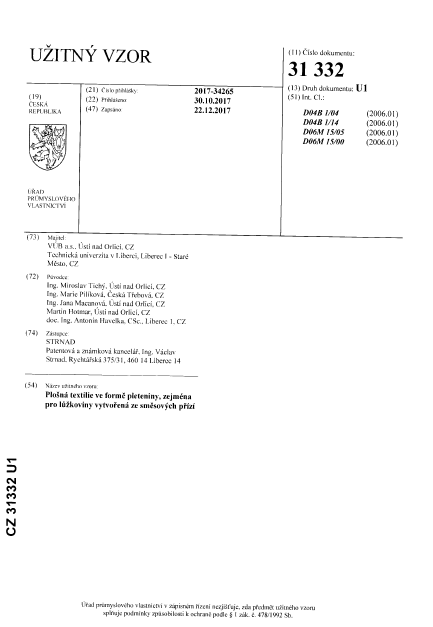 Titulní strana užitného vzoru 31 332Výsledek projektu V3Definice výsledku V3 ze schválené přihlášky projektu HYBRID-TEXIČ výsledku dle Závěrečné zprávy: TA04011273-V10Skutečný termín dosažení výsledku: 22. 12. 2017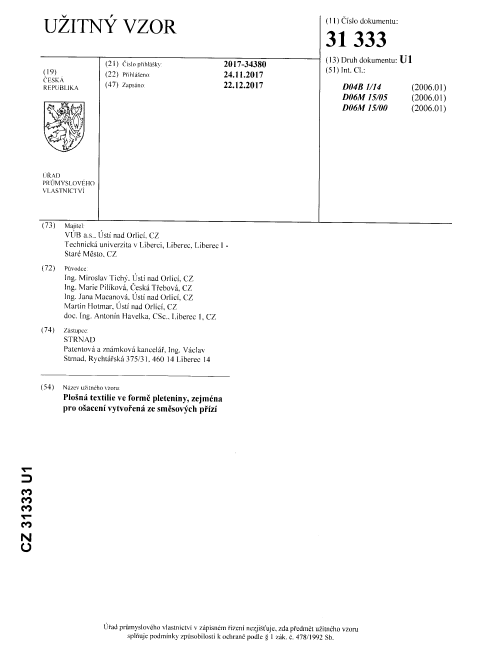 Titulní strana užitného vzoru 31 333Výsledek projektu V4Definice výsledku V4 ze schválené přihlášky projektu HYBRID-TEX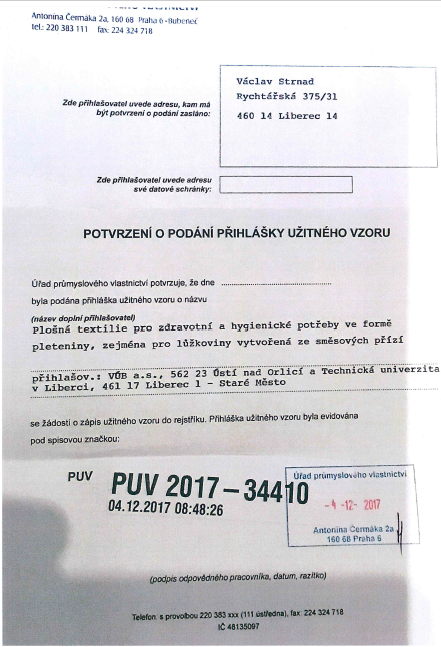  Potvrzení o přihlášení užitného vzoru č. PUV 2017- 34410Výsledek projektu V5Definice výsledku V5 ze schválené přihlášky projektu HYBRID-TEX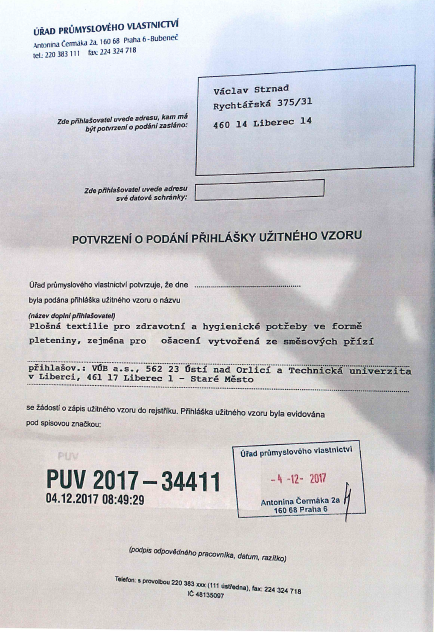 Potvrzení o přihlášení užitného vzoru č. PUV 2017- 34411Identifikační číslo:     TA04011273-2017V002Název výsledku: Funkční modely plošných hybridních textilií                               Směrné sortimenty ošacení a lůžkovin z nové generace                                  plošných hybridních textiliíPopis výsledkuNa základě analýzy výsledků hodnocení vývojových hybridních struktur a poznatků získaných v průběhu výzkumných prací budou vyvzoroványfunkční vzorky tkanin a pletenin. Pro urychlení realizace výsledků řešení projektu budou stanoveny směrné sortimenty ošacení a lůžkovin tak,aby mohla být vytvořena kolekce výrobků pro propagační účely a nabídku na trhu.Druh výsledku podle struktury databáze RIV1 * X - JinéTermín dosažení výsledku                                                            12/2017Termín realizace výsledku                                                            12/2017Identifikační číslo:     TA04011273-2017V003Název výsledku: Hybridní plošná textilie nehořlavá ve formě pleteniny pro lůžkoviny.Popis výsledkuHybridní plošné textilie ve formě pleteniny budou vyrobené z hybridních přízí na bázi nehořlavých celulózových chemických vláken a dalších vybraných vláken.Hybridní plošná textilie nehořlavá ve formě pleteniny pro lůžkoviny bude splňovat požadavky podle norem:- ČSN EN ISO 12952-1 „ Textilie – Hodnocení zápalnosti lůžkovin – Část 1: Zdroj zapálení: doutnající cigareta „- ČSN EN ISO 12952-2 „Textilie – Hodnocení zápalnosti lůžkovin – Část 2: Zdroj zapálení: ekvivalent plamene zápalky „- ČSN EN 14533 (800870) „ Textilie a textilní výrobky - Chování lůžkovin při hoření - Klasifikační schéma“Druh výsledku podle struktury databáze RIV1 * F - Výsledky s právní ochranou - užitný vzorTermín dosažení výsledku                                                            12/2017Termín realizace výsledku                                                            07/2018Identifikační číslo:     TA04011273-2017V004Název výsledku: Hybridní plošná textilie nehořlavá ve formě pleteniny pro ošacení.Popis výsledkuHybridní plošné textilie ve formě pleteniny budou vyrobené z hybridních přízí na bázi nehořlavých celulózových chemických vláken a dalšíchvybraných vláken.Hybridní plošná textilie ve formě pleteniny určená pro ošacení bude splňovat požadavky z hlediska nehořlavosti podle norem:- ČSN EN 14878 (80 0801) „Textilie - Chování dětského nočního ošacení při hoření – Specifikace“- ČSN EN 1103 (80 0804) „Textilie - Oděvní textilie - Podrobný postup pro zjišťování chování při hoření“Druh výsledku podle struktury databáze RIV1 * F - Výsledky s právní ochranou - užitný vzorTermín dosažení výsledku                                                            12/2017Termín realizace výsledku                                                            07/2018Identifikační číslo:     TA04011273-2017V005Název výsledku: Hybridní plošná textilie pro zdravotní a hygienické potřeby ve formě pleteniny pro lůžkoviny.Popis výsledkuHybridní plošná textilie ve formě pleteniny bude vyrobena z hybridních přízí na bázi speciálních chemických vláken, které budou generovat specifické účinky.Jejich hodnocení se bude řídit legislativou: Podle § 13 odstavce 2 zákona č. 22/1997 Sb., o technických požadavcích na výrobky a o změně a doplnění některých zákonu, ve znění zákona č. 71/2000 Sb., zákona č.205/2002 Sb., zákona č.226/2003 Sb., a podle § 9 Nařízení vlády č.336/2004 Sb., kterým se stanoví technické požadavky na prostředky zdravotnické techniky a podle Směrnice 93/42/EESDruh výsledku podle struktury databáze RIV1 * F - Výsledky s právní ochranou - užitný vzorTermín dosažení výsledku                                                            12/2017Termín realizace výsledku                                                            07/2018Identifikační číslo:     TA04011273-2017V006Název výsledku: Hybridní plošná textilie pro zdravotní a hygienické potřeby ve formě pleteniny pro ošacení.Popis výsledkuHybridní plošná textilie ve formě pleteniny bude vyrobena z hybridních přízí na bázi speciálních chemických vláken, které budou generovat specifické účinky.Jejich hodnocení se bude řídit legislativou: Podle § 13 odstavce 2 zákona č. 22/1997 Sb., o technických požadavcích na výrobky a o změně a doplnění některých zákonu, ve znění zákona č. 71/2000 Sb., zákona č.205/2002 Sb., zákona č.226/2003 Sb., a podle § 9 Nařízení vlády č.336/2004 Sb., kterým se stanoví technické požadavky na prostředky zdravotnické techniky a podle Směrnice 93/42/EESDruh výsledku podle struktury databáze RIV1 * F - Výsledky s právní ochranou - užitný vzorTermín dosažení výsledku                                                            12/2017Termín realizace výsledku                                                            07/2018